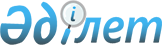 Об утверждении базовых ставок платы за загрязнение окружающей среды на 2007 год
					
			Утративший силу
			
			
		
					Приказ Министра охраны окружающей среды Республики Казахстан от 4 октября 2006 года № 295-п. Зарегистрирован в Министерстве юстиции Республики Казахстан 1 ноября 2006 года № 4443. Утратил силу приказом Министра охраны окружающей среды Республики Казахстан от 2 апреля 2010 года № 81-Ө

      Сноска. Утратил силу приказом Министра охраны окружающей среды РК от 02.04.2010 № 81-Ө.      В соответствии со статьей 462 Кодекса Республики Казахстан "О налогах и других обязательных платежах в бюджет", подпунктом 18 статьи 8 Закона Республики Казахстан "Об охране окружающей среды"  ПРИКАЗЫВАЮ: 

      1. Утвердить базовые ставки платы за загрязнение окружающей среды на 2007 год. 

      2. В целях стимулирования перехода предприятий Республики Казахстан к Международным стандартам, ввести следующие коэффициенты к единым базовым ставкам для тепловых электростанций и котельных, сертифицированных на соответствие стандартам ИСО 14001 на системы управления охраной окружающей среды: 

      - на размещение золы и золошлаков - 0,25; 

      - на выброс загрязняющих веществ от стационарных источников - 0,12. 

      3. Департаменту экологического регулирования обеспечить государственную регистрацию настоящего приказа в Министерстве юстиции Республики Казахстан. 

      4. Настоящий приказ вводится в действие со дня официального опубликования.       Министр 

Утверждены                

Приказом Министра            

охраны окружающей среды         

Республики Казахстан          

от 4 октября 2006 года N 295-п     

        Базовые ставки платы за загрязнение окружающей среды 

                          на 2007 год                                                              тенге 
					© 2012. РГП на ПХВ «Институт законодательства и правовой информации Республики Казахстан» Министерства юстиции Республики Казахстан
				N 

п/п Показатели Ед. 

изм. Класс 

токсич- 

ности Базовые 

ставки Акмолинская область 
1 Выбросы загрязняющих 

веществ в атмосферу от 

стационарных источников условная тонна 241,8 2 Выбросы загрязняющих 

веществ в атмосферу от 

передвижных источников: тонна 2 -для неэтилированного, 

этилированного бензина тонна 337 2 -для дизельного топлива тонна 527 2 -для сжиженного газа тонна 202 3 Сбросы загрязняющих 

веществ в окружающую 

среду: условная 

тонна 3 -в водные источники 

после очистных сооружений условная 

тонна 17015 3 -в накопители после 

очистных сооружений условная 

тонна 15828 3 -в накопители без очистки условная 

тонна 34571 4 Размещение отходов 

производства и 

потребления на 

полигонах, накопителях, 

санкционированных 

свалках и специально 

отведенных местах тонна V 127 4 Размещение отходов 

производства и 

потребления на 

полигонах, накопителях, 

санкционированных 

свалках и специально 

отведенных местах тонна IV 254 4 Размещение отходов 

производства и 

потребления на 

полигонах, накопителях, 

санкционированных 

свалках и специально 

отведенных местах тонна III 508 4 Размещение отходов 

производства и 

потребления на 

полигонах, накопителях, 

санкционированных 

свалках и специально 

отведенных местах тонна II 2032 4 Размещение отходов 

производства и 

потребления на 

полигонах, накопителях, 

санкционированных 

свалках и специально 

отведенных местах тонна I 4064 5 Размещение радиоактивных 

отходов в окружающей 

среде, по которым 

отсутствуют технологии 

переработки: Гигабек- 

керель, 

далее 

ГБк 5 -трансурановые отходы Гигабек- 

керель, 

далее 

ГБк 338,7 5 -альфа-радиоактивные 

отходы Гигабек- 

керель, 

далее 

ГБк 169,3 5 -бета-радиоактивные 

отходы Гигабек- 

керель, 

далее 

ГБк 16,9 5 -ампульные (закрытые) 

радиоактивные источники Гигабек- 

керель, 

далее 

ГБк 169,3 6 Вскрышные и вмещающие 

породы метры 

кубичес- 

кие, 

далее 

м 3 V 1,9 7 Шлаки, шламы, хвосты 

обогащения м 3 III 20 8 Отходы 

сельскохозяйственного 

производства (навоз, 

помет) за 1 физическую 

тонну тонна 9,8 Алматинская область 
1  Выброс загрязняющих 

веществ в атмосферу от 

стационарных источников условная 

тонна 271 2 Выбросы загрязняющих 

веществ в атмосферу от 

передвижных источников: тонна 2 -для дизельного топлива тонна 550 2 -для сжиженного газа тонна 233 2 -для авиакеросина тонна 233 2 -для неэтилированного, 

этилированного бензина тонна 402 3 Сбросы загрязняющих 

веществ в окружающую 

среду: условная 

тонна 6673 4 Размещение отходов 

производства и 

потребления на 

полигонах, накопителях, 

санкционированных 

свалках и специально 

отведенных местах тонна V 154 4 Размещение отходов 

производства и 

потребления на 

полигонах, накопителях, 

санкционированных 

свалках и специально 

отведенных местах тонна IV 308 4 Размещение отходов 

производства и 

потребления на 

полигонах, накопителях, 

санкционированных 

свалках и специально 

отведенных местах тонна III 616 4 Размещение отходов 

производства и 

потребления на 

полигонах, накопителях, 

санкционированных 

свалках и специально 

отведенных местах тонна II 2464 4 Размещение отходов 

производства и 

потребления на 

полигонах, накопителях, 

санкционированных 

свалках и специально 

отведенных местах тонна I 4928 5 Золошлаки, шлаки, шламы тонна IV 307 6 Хвосты обогащения тонна IV 1,9 7 Твердые бытовые отходы тонна V 154 Актюбинская область 
1 Выброс загрязняющих 

веществ в атмосферу от 

стационарных источников условная 

тонна 977 2 Выбросы веществ в 

атмосферу от передвижных 

источников: тонна 2 -для неэтилированного, 

этилированного бензина тонна 574 2 -для дизельного топлива тонна 805 2 -для сжиженного газа тонна 402 3 Сбросы загрязняющих 

веществ в окружающую 

среду: условная 

тонна 3 -в водные объекты условная 

тонна 57091 3 -на поля фильтрации, 

пруды накопители, 

естественные понижения  условная 

тонна 20739 3 -в пруды испарители 

с искусственной 

гидроизоляцией 574 4 Размещение отходов 

производства и 

потребления на 

полигонах, накопителях, 

санкционированных 

свалках и специально 

отведенных местах тонна V 294 4 Размещение отходов 

производства и 

потребления на 

полигонах, накопителях, 

санкционированных 

свалках и специально 

отведенных местах тонна IV 588 4 Размещение отходов 

производства и 

потребления на 

полигонах, накопителях, 

санкционированных 

свалках и специально 

отведенных местах тонна III 1176 4 Размещение отходов 

производства и 

потребления на 

полигонах, накопителях, 

санкционированных 

свалках и специально 

отведенных местах тонна II 4704 4 Размещение отходов 

производства и 

потребления на 

полигонах, накопителях, 

санкционированных 

свалках и специально 

отведенных местах тонна I 9408 5 Размещение радиоактивных 

отходов в окружающей 

среде, по которым 

отсутствуют технологии 

переработки: ГБк -трансурановые отходы ГБк 784 -альфа-радиоактивные 

отходы ГБк 392 -бета-радиоактивные 

отходы ГБк 39,2 -ампульные (закрытые) 

радиоактивные источники ГБк 392 6 Вскрышные породы, хвосты 

обогащения тонна IV 0,53 7 Шлаки, хвосты обогащения тонна III 109,5 8 Шламы химического 

производства тонна III 30 9 Зола и золошлаки тонна 17,07 10 Отходы 

сельскохозяйственного 

производства (навоз, 

помет) за 1 физическую 

тонну тонна 52,86 Атырауская область 
1 Выброс загрязняющих 

веществ в атмосферу от 

стационарных источников условная 

тонна 2568 2 Выбросы загрязняющих 

веществ в атмосферу от 

передвижных источников: тонна -для неэтилированного, 

этилированного бензина тонна 387 -для дизельного топлива тонна 610 -для сжиженного газа тонна 348 -для природного газа тонна 235 3 Сбросы загрязняющих 

веществ в окружающую 

среду: условная 

тонна -в водные объекты условная 

тонна 19162 -на поля фильтрации, 

пруды накопители условная 

тонна 17916 4 Размещение отходов 

производства и 

потребления на полигонах, 

накопителях, 

санкционированных 

свалках и специально 

отведенных местах тонна V 1198 4 Размещение отходов 

производства и 

потребления на полигонах, 

накопителях, 

санкционированных 

свалках и специально 

отведенных местах тонна IV 2396 4 Размещение отходов 

производства и 

потребления на полигонах, 

накопителях, 

санкционированных 

свалках и специально 

отведенных местах тонна III 4792 4 Размещение отходов 

производства и 

потребления на полигонах, 

накопителях, 

санкционированных 

свалках и специально 

отведенных местах тонна II 19168 4 Размещение отходов 

производства и 

потребления на полигонах, 

накопителях, 

санкционированных 

свалках и специально 

отведенных местах тонна I 38336 Восточно-Казахстанская область 
1 Выброс загрязняющих 

веществ в атмосферу от 

стационарных источников условная 

тонна 207 2 Выбросы загрязняющих 

веществ в атмосферу от 

передвижных источников: тонна 2 -для керосина тонна 235 2 -для неэтилированного, 

этилированного бензина тонна 360 2 -для дизельного топлива тонна 292 2 -для сжатого и 

сжиженного газа тонна 235 3 Сбросы загрязняющих 

веществ в окружающую 

среду: условная 

тонна 8196 3 -в водоемы для 

предприятий жилищно- 

коммунального хозяйства условная 

тонна 6420 3 -в накопители, на поля 

фильтрации, 

земледельческие поля 

орошения, естественные 

понижения м 3 13,9 4 Размещение отходов 

производства и 

потребления на 

полигонах, накопителях, 

санкционированных 

свалках и специально 

отведенных местах тонна V 117 4 Размещение отходов 

производства и 

потребления на 

полигонах, накопителях, 

санкционированных 

свалках и специально 

отведенных местах тонна IV 234 4 Размещение отходов 

производства и 

потребления на 

полигонах, накопителях, 

санкционированных 

свалках и специально 

отведенных местах тонна III 468 4 Размещение отходов 

производства и 

потребления на 

полигонах, накопителях, 

санкционированных 

свалках и специально 

отведенных местах тонна II 1872 4 Размещение отходов 

производства и 

потребления на 

полигонах, накопителях, 

санкционированных 

свалках и специально 

отведенных местах тонна I 3744 5 Размещение радиоактивных 

отходов в окружающей 

среде, по которым 

отсутствуют технологии 

переработки: ГБк 5 -трансурановые отходы ГБк 312 5 -альфа-радиоактивные 

отходы ГБк 156 5 -бета-радиоактивные 

отходы ГБк 15,6 5 -ампульные (закрытые) 

радиоактивные источники ГБк 156 6 Вскрышные породы тонна V 10,7 7 Хвосты обогащения тонна IV 5,4 8 Твердые бытовые отходы тонна V 36 9 Отходы 

сельскохозяйственного 

производства (навоз, 

помет) за 1 физическую 

тонну тонна 5,4 Жамбылская область 
1 Выброс загрязняющих 

веществ в атмосферу от 

стационарных источников условная 

тонна 394 2 Выбросы загрязняющих 

веществ в атмосферу от 

передвижных источников: условная 

тонна 2 -для неэтилированного, 

этилированного бензина условная 

тонна 165 2 -для дизельного топлива условная 

тонна 165 2 -для сжиженного газа условная 

тонна 165 2 -для сжатого газа условная 

тонна 165 3 Сбросы загрязняющих 

веществ в окружающую 

среду: условная 

тонна -в водные объекты условная 

тонна 7857 -в накопители 

экранированные условная 

тонна 3928 -в накопители 

неэкранированные условная 

тонна 5612 -на поля фильтрации условная 

тонна 1033 -в земледельческие поля 

орошения условная 

тонна 5612 4 Размещение отходов 

производства и 

потребления на 

полигонах, накопителях, 

санкционированных 

свалках и специально 

отведенных местах тонна V 120 4 Размещение отходов 

производства и 

потребления на 

полигонах, накопителях, 

санкционированных 

свалках и специально 

отведенных местах тонна IV 240 4 Размещение отходов 

производства и 

потребления на 

полигонах, накопителях, 

санкционированных 

свалках и специально 

отведенных местах тонна III 480 4 Размещение отходов 

производства и 

потребления на 

полигонах, накопителях, 

санкционированных 

свалках и специально 

отведенных местах тонна II 1920 4 Размещение отходов 

производства и 

потребления на 

полигонах, накопителях, 

санкционированных 

свалках и специально 

отведенных местах тонна I 3840 5 Ампульные (закрытые) 

радиоактивные источники ГБк 186 6 Вскрышные породы тонна V 3,6 7 Отходы 

сельскохозяйственного 

производства (навоз, 

помет) за 1 условную 

тонну тонна 9,2 Западно-Казахстанская область 
1 Выброс загрязняющих 

веществ в атмосферу от 

стационарных источников условная 

тонна 749 2 Выбросы загрязняющих 

веществ в атмосферу от 

передвижных источников: тонна 2 -для неэтилированного, 

этилированного бензина тонна 375 2 -для дизельного топлива тонна 439 2 -для сжиженного газа тонна 278 2 -для сжатого газа тонна 182 3 Сбросы загрязняющих 

веществ в окружающую 

среду: условная 

тонна 6527 3 -в накопители условная 

тонна 3264 3 -на поля фильтрации условная 

тонна 4569 4 Размещение отходов 

производства и 

потребления на 

полигонах, накопителях, 

санкционированных 

свалках и специально 

отведенных местах тонна V 208 4 Размещение отходов 

производства и 

потребления на 

полигонах, накопителях, 

санкционированных 

свалках и специально 

отведенных местах тонна IV 416 4 Размещение отходов 

производства и 

потребления на 

полигонах, накопителях, 

санкционированных 

свалках и специально 

отведенных местах тонна III 832 4 Размещение отходов 

производства и 

потребления на 

полигонах, накопителях, 

санкционированных 

свалках и специально 

отведенных местах тонна II 3328 4 Размещение отходов 

производства и 

потребления на 

полигонах, накопителях, 

санкционированных 

свалках и специально 

отведенных местах тонна I 6656 Карагандинская область 
1 Выброс загрязняющих 

веществ в атмосферу от 

стационарных источников условная 

тонна 123 2 Выбросы загрязняющих 

веществ в атмосферу от 

передвижных источников: тонна 2 -для неэтилированного, 

этилированного бензина тонна 337 2 -для дизельного топлива тонна 280 2 -для газа тонна 203 3 Сбросы загрязняющих 

веществ в окружающую 

среду: условная 

тонна 14030 3 -в пруды-накопители, 

поля фильтрации условная 

тонна 14030 3 -сброс 

нормативно-очищенных 

сточных вод м 3 5,02 3 -сброс неочищенных и 

недостаточно очищенных 

сточных вод м 3 10,1 4 Размещение отходов 

производства и 

потребления на 

полигонах, накопителях, 

санкционированных 

свалках и специально 

отведенных местах тонна V 112 4 Размещение отходов 

производства и 

потребления на 

полигонах, накопителях, 

санкционированных 

свалках и специально 

отведенных местах тонна IV 224 4 Размещение отходов 

производства и 

потребления на 

полигонах, накопителях, 

санкционированных 

свалках и специально 

отведенных местах тонна III 448 4 Размещение отходов 

производства и 

потребления на 

полигонах, накопителях, 

санкционированных 

свалках и специально 

отведенных местах тонна II 1792 4 Размещение отходов 

производства и 

потребления на 

полигонах, накопителях, 

санкционированных 

свалках и специально 

отведенных местах тонна I 3584 5 Вскрышные породы тонны V 8,45 6 Золошлаки, шлаки, шлаки, 

хвосты обогащения тонна IV 16,8 7 Твердые бытовые отходы м 3 85 8 Отходы 

сельскохозяйственного 

производства (навоз, 

помет) за 1 условную 

тонну тонна 112 Костанайская область 
1 Выброс загрязняющих 

веществ в атмосферу от 

стационарных источников условная 

тонна 268 2 Выбросы загрязняющих 

веществ в атмосферу от 

передвижных источников: тонна 2 -для неэтилированного, 

этилированного бензина тонна 321 2 -для дизельного топлива тонна 482 2 -для газа тонна 193 3 Сбросы загрязняющих 

веществ в окружающую 

среду: условная 

тонна 3 -в водные объекты, 

накопители, на поля 

фильтрации условная 

тонна 11478 4 Размещение отходов 

производства и 

потребления на 

полигонах, накопителях, 

санкционированных 

свалках и специально 

отведенных местах м 3 V 80 4 Размещение отходов 

производства и 

потребления на 

полигонах, накопителях, 

санкционированных 

свалках и специально 

отведенных местах м 3 IV 160 4 Размещение отходов 

производства и 

потребления на 

полигонах, накопителях, 

санкционированных 

свалках и специально 

отведенных местах м 3 III 320 4 Размещение отходов 

производства и 

потребления на 

полигонах, накопителях, 

санкционированных 

свалках и специально 

отведенных местах м 3 II 1280 4 Размещение отходов 

производства и 

потребления на 

полигонах, накопителях, 

санкционированных 

свалках и специально 

отведенных местах м 3 I 2560 5 Вскрышные породы м 3 V 1,44 5 Вскрышные породы м 3 IV 2,9 5 Вскрышные породы м 3 III 5,8 5 Вскрышные породы м 3 II 23 5 Вскрышные породы м 3 I 46 6 Зола и золошлаковые 

отходы м 3 V 48 6 Зола и золошлаковые 

отходы м 3 IV 96 6 Зола и золошлаковые 

отходы м 3 III 192 6 Зола и золошлаковые 

отходы м 3 II 768 6 Зола и золошлаковые 

отходы м 3 I 1536 7 Хвосты обогащения, 

в т.ч. асбосодержащие 

отходы  м 3 V 5,78 7 Хвосты обогащения, 

в т.ч. асбосодержащие 

отходы  м 3 IV 11,56 7 Хвосты обогащения, 

в т.ч. асбосодержащие 

отходы  м 3 III 23,12 7 Хвосты обогащения, 

в т.ч. асбосодержащие 

отходы  м 3 II 92,48 7 Хвосты обогащения, 

в т.ч. асбосодержащие 

отходы  м 3 I 184,96 Кызылординская область 
1 Выброс загрязняющих 

веществ в атмосферу от 

стационарных источников условная 

тонна 298 2 Выбросы загрязняющих 

веществ в атмосферу от 

передвижных источников: тонна 2 -для неэтилированного, 

этилированного бензина тонна 196,8 2 -для дизельного топлива тонна 323,8 2 -для сжиженного газа тонна 237 3 Сбросы загрязняющих 

веществ в окружающую 

среду: условная 

тонна 3 -в водные объекты, условная 

тонна 8812 3 с колекторно-дренажными 

водами м 3 0,011 4 Размещение отходов 

производства и 

потребления на 

полигонах, накопителях, 

санкционированных 

свалках и специально 

отведенных местах тонна V 147 4 Размещение отходов 

производства и 

потребления на 

полигонах, накопителях, 

санкционированных 

свалках и специально 

отведенных местах тонна IV 294 4 Размещение отходов 

производства и 

потребления на 

полигонах, накопителях, 

санкционированных 

свалках и специально 

отведенных местах тонна III 588 4 Размещение отходов 

производства и 

потребления на 

полигонах, накопителях, 

санкционированных 

свалках и специально 

отведенных местах тонна II 2352 4 Размещение отходов 

производства и 

потребления на 

полигонах, накопителях, 

санкционированных 

свалках и специально 

отведенных местах тонна I 4704 5 Размещение радиоактивных 

отходов в окружающей 

среде, по которым 

отсутствуют технологии 

переработки: ГБк 5 -трансурановые отходы ГБк 392 5 -альфа-радиоактивные 

отходы ГБк 196 5 -бета-радиоактивные 

отходы ГБк 19,6 5 -ампульные (закрытые) 

радиоактивные источники ГБк 196 Мангистауская область 
1 Выброс загрязняющих 

веществ в атмосферу от 

стационарных источников условная 

тонна 1381 2 Выбросы загрязняющих 

веществ в атмосферу от 

передвижных источников: тонна 2 -для неэтилированного, 

этилированного бензина тонна 474 2 -для дизельного топлива тонна 380 2 -для сжиженного газа тонна 318 3 Сбросы загрязняющих 

веществ в окружающую 

среду: условная 

тонна 3 -в водные объекты, условная 

тонна 20388 3 на поля испарения, 

фильтрации условная 

тонна 8746 3 сброс сточных вод, когда ингредиентный состав не известен м 3 27 4 Размещение отходов 

производства и 

потребления на 

полигонах, накопителях, 

санкционированных 

свалках и специально 

отведенных местах тонна V 354 4 Размещение отходов 

производства и 

потребления на 

полигонах, накопителях, 

санкционированных 

свалках и специально 

отведенных местах тонна IV 708 4 Размещение отходов 

производства и 

потребления на 

полигонах, накопителях, 

санкционированных 

свалках и специально 

отведенных местах тонна III 1416 4 Размещение отходов 

производства и 

потребления на 

полигонах, накопителях, 

санкционированных 

свалках и специально 

отведенных местах тонна II 5664 4 Размещение отходов 

производства и 

потребления на 

полигонах, накопителях, 

санкционированных 

свалках и специально 

отведенных местах тонна I 11328 5 Размещение радиоактивных 

отходов в окружающей 

среде, по которым 

отсутствуют технологии 

переработки: ГБк 5 -трансурановые отходы ГБк 944 5 -альфа-радиоактивные 

отходы ГБк 472 5 -бета-радиоактивные 

отходы ГБк 47,2 5 -ампульные (закрытые) 

радиоактивные источники ГБк 472 Павлодарская область 
1 Выброс загрязняющих 

веществ в атмосферу от 

стационарных источников условная 

тонна 225 2 Выбросы загрязняющих 

веществ в атмосферу от 

передвижных источников: тонна 2 -для неэтилированного, 

этилированного бензина тонна 337 2 -для дизельного топлива тонна 449 2 -для сжиженного 

нефтяного газа тонна 225 -для сжатого природного 

газа 168 3 Сбросы загрязняющих 

веществ в окружающую 

среду: условная 

тонна 3 -в водные источники 

после очистных 

сооружений, условная 

тонна 16780 3 -горводоканалов, 

принимающих стоки от 

населения условная 

тонна 5543 3 -в пруды-испарители, 

накопители и другие 

водные объекты условная 

тонна 18632 3 -сброс 

хозяйственно-бытовых 

(смешанных) стоков на 

поля испарения, 

фильтрации м 3 14,5 4 Размещение отходов 

производства и 

потребления на 

полигонах, накопителях, 

санкционированных 

свалках и специально 

отведенных местах тонна V 128 4 Размещение отходов 

производства и 

потребления на 

полигонах, накопителях, 

санкционированных 

свалках и специально 

отведенных местах тонна IV 256 4 Размещение отходов 

производства и 

потребления на 

полигонах, накопителях, 

санкционированных 

свалках и специально 

отведенных местах тонна III 512 4 Размещение отходов 

производства и 

потребления на 

полигонах, накопителях, 

санкционированных 

свалках и специально 

отведенных местах тонна II 2048 4 Размещение отходов 

производства и 

потребления на 

полигонах, накопителях, 

санкционированных 

свалках и специально 

отведенных местах тонна I 4096 5 Вскрышные и скальные 

породы м 3 V 7,5 6 Зола и золошлаки тонна IV 45 7 Шламы глинозема тонна IV 17 8 Шлаки и шламы 

ферросплавов тонна III 81 9 Хвосты обогащения м 3 IV 11 10 Отходы 

сельскохозяйственного 

производства (навоз, 

помет), размещаемые в 

накопителях (отвалах) и 

санкционированных 

свалках за 1 физическую 

тонну тонна V 128 10 Отходы 

сельскохозяйственного 

производства (навоз, 

помет), размещаемые в 

накопителях (отвалах) и 

санкционированных 

свалках за 1 физическую 

тонну тонна IV 256 10 Отходы 

сельскохозяйственного 

производства (навоз, 

помет), размещаемые в 

накопителях (отвалах) и 

санкционированных 

свалках за 1 физическую 

тонну тонна III 512 10 Отходы 

сельскохозяйственного 

производства (навоз, 

помет), размещаемые в 

накопителях (отвалах) и 

санкционированных 

свалках за 1 физическую 

тонну тонна II 2048 10 Отходы 

сельскохозяйственного 

производства (навоз, 

помет), размещаемые в 

накопителях (отвалах) и 

санкционированных 

свалках за 1 физическую 

тонну тонна I 4096 Северо-Казахстанская область 
1 Выброс загрязняющих 

веществ в атмосферу от 

стационарных источников условная 

тонна 238 2 Выбросы загрязняющих 

веществ в атмосферу от 

передвижных источников: тонна 2 -для неэтилированного, 

этилированного бензина тонна 360 2 -для дизельного топлива тонна 570 2 -для сжиженного газа тонна 323 3 Сбросы загрязняющих 

веществ в окружающую 

среду: условная 

тонна 3 -в водоемы и накопители условная 

тонна 11231 4 Размещение отходов 

производства и 

потребления на 

полигонах, накопителях, 

санкционированных 

свалках и специально 

отведенных местах тонна V 97 4 Размещение отходов 

производства и 

потребления на 

полигонах, накопителях, 

санкционированных 

свалках и специально 

отведенных местах тонна IV 194 4 Размещение отходов 

производства и 

потребления на 

полигонах, накопителях, 

санкционированных 

свалках и специально 

отведенных местах тонна III 388 4 Размещение отходов 

производства и 

потребления на 

полигонах, накопителях, 

санкционированных 

свалках и специально 

отведенных местах тонна II 1552 4 Размещение отходов 

производства и 

потребления на 

полигонах, накопителях, 

санкционированных 

свалках и специально 

отведенных местах тонна I 3104 5 Вскрышные породы тонна V 6,4 Южно-Казахстанская область 
1 Выброс загрязняющих 

веществ в атмосферу от 

стационарных источников условная 

тонна 410 2 Выбросы загрязняющих 

веществ в атмосферу от 

передвижных источников: тонна 2 -для неэтилированного, 

этилированного бензина тонна 347 2 -для дизельного топлива тонна 347 2 -для сжиженного газа тонна 347 3 Сбросы загрязняющих 

веществ в окружающую 

среду: условная 

тонна 8036 4 Размещение отходов 

производства и 

потребления на 

полигонах, накопителях, 

санкционированных 

свалках и специально 

отведенных местах тонна V 135 4 Размещение отходов 

производства и 

потребления на 

полигонах, накопителях, 

санкционированных 

свалках и специально 

отведенных местах тонна IV 270 4 Размещение отходов 

производства и 

потребления на 

полигонах, накопителях, 

санкционированных 

свалках и специально 

отведенных местах тонна III 540 4 Размещение отходов 

производства и 

потребления на 

полигонах, накопителях, 

санкционированных 

свалках и специально 

отведенных местах тонна II 2160 4 Размещение отходов 

производства и 

потребления на 

полигонах, накопителях, 

санкционированных 

свалках и специально 

отведенных местах тонна I 4320 5 Размещение радиоактивных 

отходов в окружающей 

среде, по которым 

отсутствуют технологии 

переработки: ГБк 5 -трансурановые отходы ГБк 360 5 -альфа-радиоактивные 

отходы ГБк 180 5 -бета-радиоактивные 

отходы ГБк 18 5 -ампульные (закрытые) 

радиоактивные источники ГБк 180 г. Алматы 
1 Выброс загрязняющих 

веществ в атмосферу от 

стационарных источников условная 

тонна 642 2 Выбросы загрязняющих 

веществ в атмосферу от 

передвижных источников: тонна 2 -для неэтилированного, 

этилированного бензина тонна 892 2 -для дизельного топлива тонна 1411 2 -для сжиженного 

нефтяного газа тонна 800 2 -для сжатого природного 

газа тонна 540 3 Сбросы загрязняющих 

веществ в окружающую 

среду: условная 

тонна 5350 4 Размещение отходов 

производства и 

потребления на 

полигонах, накопителях, 

санкционированных 

свалках и специально 

отведенных местах тонна V 770 4 Размещение отходов 

производства и 

потребления на 

полигонах, накопителях, 

санкционированных 

свалках и специально 

отведенных местах тонна IV 1540 4 Размещение отходов 

производства и 

потребления на 

полигонах, накопителях, 

санкционированных 

свалках и специально 

отведенных местах тонна III 3080 4 Размещение отходов 

производства и 

потребления на 

полигонах, накопителях, 

санкционированных 

свалках и специально 

отведенных местах тонна II 12320 4 Размещение отходов 

производства и 

потребления на 

полигонах, накопителях, 

санкционированных 

свалках и специально 

отведенных местах тонна I 24640 5 Размещение радиоактивных 

отходов в окружающей 

среде, по которым 

отсутствуют технологии 

переработки: ГБк 5 -трансурановые отходы ГБк 2053,3 5 -альфа-радиоактивные 

отходы ГБк 1026,7 5 -бета-радиоактивные 

отходы ГБк 102,7 5 -ампульные (закрытые) 

радиоактивные источники ГБк 1026,7 г. Астана 
1 Выброс загрязняющих 

веществ в атмосферу от 

стационарных источников условная 

тонна 326 2 Выбросы загрязняющих 

веществ в атмосферу от 

передвижных источников: тонна 2 -для неэтилированного, 

этилированного бензина тонна 280 2 -для дизельного топлива тонна 730 2 -для сжиженного газа тонна 404 3 Сбросы загрязняющих 

веществ в окружающую 

среду: условная 

тонна 3 -в водные источники 

после очистки условная 

тонна 31839 4 Размещение отходов 

производства и 

потребления на 

полигонах, накопителях, 

санкционированных 

свалках и специально 

отведенных местах тонна V 125 4 Размещение отходов 

производства и 

потребления на 

полигонах, накопителях, 

санкционированных 

свалках и специально 

отведенных местах тонна IV 250 4 Размещение отходов 

производства и 

потребления на 

полигонах, накопителях, 

санкционированных 

свалках и специально 

отведенных местах тонна III 500 4 Размещение отходов 

производства и 

потребления на 

полигонах, накопителях, 

санкционированных 

свалках и специально 

отведенных местах тонна II 2000 4 Размещение отходов 

производства и 

потребления на 

полигонах, накопителях, 

санкционированных 

свалках и специально 

отведенных местах тонна I 4000 5 Размещение золы и 

золошлаков тонна IV 250 6 Размещение золы и 

золошлаков от 

теплоисточников (ТЭЦ, 

котельные), 

обслуживающих население тонна IV 78 7 Вскрышные породы тонна 12 